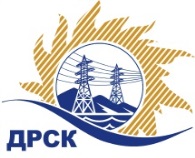 Акционерное Общество«Дальневосточная распределительная сетевая компания»ПРОТОКОЛ № 212/УКС-Рзаседания Закупочной комиссии по запросу предложений в электронной форме на право заключения договора на «Мероприятия по строительству и реконструкции электрических сетей до 10 кВ для технологического присоединения потребителей (в том числе ПИР) на территории филиала «Приморские ЭС» (с. Веденка)» (лот 11910)СПОСОБ И ПРЕДМЕТ ЗАКУПКИ: запрос предложений в электронной форме на право заключения договора на «Мероприятия по строительству и реконструкции электрических сетей до 10 кВ для технологического присоединения потребителей (в том числе ПИР) на территории филиала «Приморские ЭС» (с. Веденка)» (лот 11910)КОЛИЧЕСТВО ПОДАННЫХ ЗАЯВОК НА УЧАСТИЕ В ЗАКУПКЕ: 3 (три) заявки.КОЛИЧЕСТВО ОТКЛОНЕННЫХ ЗАЯВОК: 1 (одна) заявка.ВОПРОСЫ, ВЫНОСИМЫЕ НА РАССМОТРЕНИЕ ЗАКУПОЧНОЙ КОМИССИИ: О рассмотрении результатов оценки заявок.Об отклонении заявки Участника ООО «ТЕХЦЕНТР» О признании заявок соответствующими условиям Документации о закупке.О проведении переторжкиРЕШИЛИ:ВОПРОС № 1 « О рассмотрении результатов оценки заявок»Признать объем полученной информации достаточным для принятия решения.Принять к рассмотрению заявки следующих участников:ВОПРОС № 2 «Об отклонении заявки Участника ООО  «ТЕХЦЕНТР» Отклонить заявку Участника ООО  «ТЕХЦЕНТР» (ИНН/КПП 2539057716/253901001 ОГРН 1032502131056) от дальнейшего рассмотрения на основании п. п.4.9.6 п.п. «а, б» Документации о закупке, как несоответствующую следующим требованиям:ВОПРОС № 3 «О признании заявок соответствующими условиям Документации о закупке»Признать заявки ВОПРОС № 4  «О проведении переторжки»Провести переторжку;Предметом переторжки является цена заявки. Допустить к участию в переторжке заявки следующих Участников: Определить форму переторжки: очная;Шаг переторжки: 0,5% - 1,0 % от начальной (максимальной) цены договора без учета НДС;Назначить переторжку на 07.02.2019 г. в 14:00 час. (амурского времени);Место проведения переторжки: Единая электронная торговая площадка (АО «ЕЭТП»), по адресу в сети «Интернет»: https://rushydro.roseltorg.ru;Файлы с новой ценой (условиями заявки), подлежащие корректировке в соответствии с окончательными предложениями Участника, заявленными в ходе проведения переторжки, должны быть предоставлены посредством функционала ЭТП в течение 1 (одного) рабочего дня с момента завершения процедуры переторжки на ЭТП путем изменения (дополнения) состава заявки Участника;Исп. Ирдуганова И.Н.Тел. 397-147г. Благовещенск«04»  02_  2019 г.Порядковый номер заявкиДата и время регистрации заявкиНаименование участникаЦена заявки, руб. без НДС114.01.2019 03:11ООО «Дальневосточная Монтажная Компания» (ИНН/КПП 2506012068/250601001 ОГРН 1172536025507)7 192 246,00214.01.2019 04:02ООО  «ЭРЛАНГ» (ИНН/КПП 2540115779/253601001 ОГРН 1052504451515)6 125 000,00314.01.2019 07:57ООО  «ТЕХЦЕНТР» (ИНН/КПП 2539057716/253901001 ОГРН 1032502131056)6 500 000,00Порядковый номер заявкиДата и время регистрации заявкиНаименование участникаЦена заявки, руб. без НДС114.01.2019 03:11ООО «Дальневосточная Монтажная Компания» (ИНН/КПП 2506012068/250601001 ОГРН 1172536025507)7 192 246,00214.01.2019 04:02ООО  «ЭРЛАНГ» (ИНН/КПП 2540115779/253601001 ОГРН 1052504451515)6 125 000,00314.01.2019 07:57ООО  «ТЕХЦЕНТР» (ИНН/КПП 2539057716/253901001 ОГРН 1032502131056)6 500 000,00№ п/пОснования для отклонения1В заявке участника не представлен полный пакет документов (письмо о подаче оферты, опись документов, коммерческое предложение и др.), что не соответствует п. 4.5.1.1.  Документации о закупке., в котором установлено следующее требование (Участник должен подготовить заявку, включающую в себя полный комплект документов согласно перечню, определенному в разделе11 (ПРИЛОЖЕНИЕ  №4-СОСТАВ ЗАЯВКИ) в соответствии с образцами форм, установленными в разделе 7)№Наименование Участника закупкиНаличие «желательных условий» в Протоколе разногласий по проекту Договора1ООО «Дальневосточная Монтажная Компания» (ИНН/КПП 2506012068/250601001 ОГРН 1172536025507)нет разногласий2ООО  «ЭРЛАНГ» (ИНН/КПП 2540115779/253601001 ОГРН 1052504451515)нет разногласий№ п/пНаименование Участника Цена заявки на участие в закупке, руб. без НДСВозможность применения приоритета в соответствии с 925-ПП ООО «Дальневосточная Монтажная Компания» (ИНН/КПП 2506012068/250601001 ОГРН 1172536025507)7 192 246,00нетООО  «ЭРЛАНГ» (ИНН/КПП 2540115779/253601001 ОГРН 1052504451515)6 125 000,00нетСекретарь Закупочной комиссии  ____________________М.Г. Елисеева